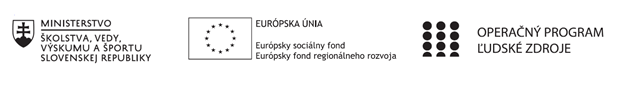 Správa o činnosti pedagogického klubu Príloha:Prezenčná listina zo stretnutia pedagogického klubuMgr. Daniela KurucováMgr. Miroslava MurgašováMgr. Katarína VrťováMgr. Magdaléna Kartáčová Mgr. Janka Krnáčová Príloha správy o činnosti pedagogického klubu                                                                                             PREZENČNÁ LISTINAMiesto konania stretnutia: ZŠ s MŠ Štefana MoysesaDátum konania stretnutia: 06.05.2021Trvanie stretnutia: 13.30 – 16.30Zoznam účastníkov/členov pedagogického klubu:Meno prizvaných odborníkov/iných účastníkov, ktorí nie sú členmi pedagogického klubu  a podpis/y:Prioritná osVzdelávanieŠpecifický cieľ1.1.1 Zvýšiť inkluzívnosť a rovnaký prístup ku
kvalitnému vzdelávaniu a zlepšiť výsledky a
kompetencie detí a žiakovPrijímateľZákladná škola s materskou školou Štefana Moysesa, Námestie Štefana Moysesa 23, 974 01 Banská BystricaNázov projektuZvýšenie kvality vzdelávania na Základná škola s materskou školou Štefana Moysesa v Banskej BystriciKód projektu  ITMS2014+312011T411Názov pedagogického klubu Pedagogický klub PRÍRODOVEDNÝCH PREDMETOVDátum stretnutia  pedagogického klubu06.05.2021Miesto stretnutia  pedagogického klubuZŠ s MŠ Štefana MoysesaMeno koordinátora pedagogického klubuMiroslava MurgašováOdkaz na webové sídlo zverejnenej správyhttps://zssm.edupage.org/Manažérske zhrnutie:krátka anotácia: Zasadnutie bolo zamerané na  čitateľskú gramotnosť vo fyzikekľúčové slová:práca s informáciami,  nepriamo sformulované úlohy na fyzike, logické úlohyManažérske zhrnutie:krátka anotácia: Zasadnutie bolo zamerané na  čitateľskú gramotnosť vo fyzikekľúčové slová:práca s informáciami,  nepriamo sformulované úlohy na fyzike, logické úlohyHlavné body, témy stretnutia, zhrnutie priebehu stretnutia: Príprava materiálov pre žiakov – riešenie nepriamo formulovaných úloh Zisťovanie informácií z grafov a tabuliekRiešenie logických úloh.Nepriamo sformulované úlohy predstavujú hlavne problémové úlohy, kde žiak jednoznačne nevie, aké matematické operácie má v ich riešení použiť, akú stratégiu zvoliť, a ako získať správny výsledok. Je teda pravdepodobné, že žiak bude úspešný v riešení nepriamo sformulovaných slovných úlohách, ak nemá problém s čítaním textu s porozumením, nepoužíva len naučené algoritmy a dokáže vybrať z poskytnutých údajov tie, ktoré vyhovujú podmienkam úlohy a sú potrebné k vyriešeniu úlohy. Preto je vhodné o danej úlohe s dieťaťom hovoriť, zistiť mieru porozumenia a vhodnými otázkami ho naviesť na správne riešenie. Takéto úlohy učiteľky spoločne vytvárali pre jednotlivé predmety.Predmet fyzika vyučuje p. uč. Murgašová, ktorá uviedla, že v predmete fyzika sa zameriavame na prácu s informáciami (poznatky o vede). Ako ich získavať, triediť, analyzovať a vyhodnocovať z rôznych vedeckých a technologických informačných zdrojov. Využívať informácie na riešenie problémov, efektívne rozhodnutia, v rozličných činnostiach vedieť nájsť, získať a spracovať informácie z odbornej literatúry (transformácia informácií – tvorba tabuliek, prezentácií, krátkych textov, postupov, nákresov, laboratórnych prác), kriticky ich zhodnotiť z hľadiska správnosti, presnosti a spoľahlivosti (tvorba a prezentácia argumentov). P. uč. Murgašová poinformovala o tom, že veľký problém na hodinách fyziky je so zisťovaním informácií z grafov. Toto učivo sa učí na matematike v minimálnej forme 8. ročníku v tematickom celku Graf priamej a nepriamej úmernosti a potom podrobnejšie až v 9. ročníku v 2. polroku v tematickom celku Funkcia a jej vlastnosti. Vo fyzike sa s danou problematikou stretávajú žiaci už od 7.ročníka. Preto pochopenie danej problematiky je pre nich veľmi obtiažne.Učiteľky si vytvorili databázu logických úloh.Hlavné body, témy stretnutia, zhrnutie priebehu stretnutia: Príprava materiálov pre žiakov – riešenie nepriamo formulovaných úloh Zisťovanie informácií z grafov a tabuliekRiešenie logických úloh.Nepriamo sformulované úlohy predstavujú hlavne problémové úlohy, kde žiak jednoznačne nevie, aké matematické operácie má v ich riešení použiť, akú stratégiu zvoliť, a ako získať správny výsledok. Je teda pravdepodobné, že žiak bude úspešný v riešení nepriamo sformulovaných slovných úlohách, ak nemá problém s čítaním textu s porozumením, nepoužíva len naučené algoritmy a dokáže vybrať z poskytnutých údajov tie, ktoré vyhovujú podmienkam úlohy a sú potrebné k vyriešeniu úlohy. Preto je vhodné o danej úlohe s dieťaťom hovoriť, zistiť mieru porozumenia a vhodnými otázkami ho naviesť na správne riešenie. Takéto úlohy učiteľky spoločne vytvárali pre jednotlivé predmety.Predmet fyzika vyučuje p. uč. Murgašová, ktorá uviedla, že v predmete fyzika sa zameriavame na prácu s informáciami (poznatky o vede). Ako ich získavať, triediť, analyzovať a vyhodnocovať z rôznych vedeckých a technologických informačných zdrojov. Využívať informácie na riešenie problémov, efektívne rozhodnutia, v rozličných činnostiach vedieť nájsť, získať a spracovať informácie z odbornej literatúry (transformácia informácií – tvorba tabuliek, prezentácií, krátkych textov, postupov, nákresov, laboratórnych prác), kriticky ich zhodnotiť z hľadiska správnosti, presnosti a spoľahlivosti (tvorba a prezentácia argumentov). P. uč. Murgašová poinformovala o tom, že veľký problém na hodinách fyziky je so zisťovaním informácií z grafov. Toto učivo sa učí na matematike v minimálnej forme 8. ročníku v tematickom celku Graf priamej a nepriamej úmernosti a potom podrobnejšie až v 9. ročníku v 2. polroku v tematickom celku Funkcia a jej vlastnosti. Vo fyzike sa s danou problematikou stretávajú žiaci už od 7.ročníka. Preto pochopenie danej problematiky je pre nich veľmi obtiažne.Učiteľky si vytvorili databázu logických úloh.Závery a odporúčania:Zasadnutie PK, konané dňa 06. 05. 2021               Schvaľuje –                          Berie na vedomie – Ukladá                   –  využívanie využívanie nepriamo sformulovaných úloh na hodinách                                              -nyužívanie databázy navrhnutých logických úlohZávery a odporúčania:Zasadnutie PK, konané dňa 06. 05. 2021               Schvaľuje –                          Berie na vedomie – Ukladá                   –  využívanie využívanie nepriamo sformulovaných úloh na hodinách                                              -nyužívanie databázy navrhnutých logických úlohVypracoval (meno, priezvisko)Miroslava MurgašováDátum06.05.2021PodpisSchválil (meno, priezvisko)Mgr. Janka KrnáčováDátum06.05.2021PodpisPrioritná os:VzdelávanieŠpecifický cieľ:1.1.1 Zvýšiť inkluzívnosť a rovnaký prístup ku
kvalitnému vzdelávaniu a zlepšiť výsledky a
kompetencie detí a žiakovPrijímateľ:Základná škola s materskou školou Štefana Moysesa, Námestie Štefana Moysesa 23, 974 01 Banská BystricaNázov projektu:Zvýšenie kvality vzdelávania na Základná škola s materskou školou Štefana Moysesa v Banskej BystriciKód ITMS projektu:312011T411Názov pedagogického klubu:Pedagogický klub PRÍRODOVEDNÝCH PREDMETOVč.Meno a priezviskoPodpisInštitúcia1.Mgr. Miroslava MurgašováZŠ s MŠ Štefana Moysesa2.Mgr. Katarína VrťováZŠ s MŠ Štefana Moysesa3.Mgr. Daniela KurucováZŠ s MŠ Štefana Moysesa4.Mgr. Magdaléna KartáčováZŠ s MŠ Štefana Moysesa5.6.7.č.Meno a priezviskoPodpisInštitúcia1.Mgr. Janka Krnáčová2.3.